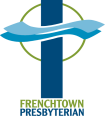  COMMUNITY SERVICESeptember 4, 2022Communion SundayWelcome to all who worship with us this morning!Prelude Welcome & Announcements                                                         Introit                                                                           Praise Band                             God Gathers Us in Love Call to Worship Leader: Let us worship the eternal God, the Source of Love and Life, who creates us.People: Let us worship Jesus Christ, the Risen One, who lives among us.Leader: Let us worship the Spirit, the Holy Fire, who renews us.  All: To the one true God be praise in all times and places,   through the grace of Jesus Christ.Opening Prayer (unison)O God of deliverance, our knees bow down before you; with our voices we sing you praises.  Our hands are uplifted to give you honor; our eyes are opened to behold your blessing.  To you be the glory in the church and in Christ Jesus to all generations, forever and ever. Amen.*Hymn #664 Morning Has Broken (insert)Call to ConfessionPrayer of Confession (unison)Almighty God to whom all hearts are open, all desires      known, and from whom no secrets are hidden: cleanse the   thoughts of our hearts by the inspiration of the Holy Spirit that we may perfectly love you and worthily magnify your holy name: through Christ our Lord, Amen.Assurance of ForgivenessHymn #581     “Gloria Patri”                           Glory be to the Father, and to the Son, and to the Holy Ghost;As it was in the beginning, is now, and ever shall be, world without end. Amen.  Amen.Passing of the PeaceGod Speaks to Us Through His WordScripture                                                                           Psalm 133Anthem                                                                          Praise BandScripture                                             John 13:31-35, John 15: 9-17Sermon                                                                     "I Chose You"God Calls Us to RespondAffirmation of Faith- the Apostles CreedI believe in God the Father Almighty, Maker of heaven and earth, and in Jesus Christ his only Son our Lord; who was conceived by the Holy Ghost, born of the Virgin Mary, suffered under Pontius Pilate, was crucified, dead, and buried; he descended into hell; the third day he rose again from the dead; he ascended into heaven, and sitteth on the right hand of God the Father Almighty; from thence he shall come to judge the quick and the dead. I believe in the Holy Ghost; the holy catholic Church; the communion of saints; the forgiveness of sins; the resurrection of the body; and the life everlasting. Amen.Joys and ConcernsPrayers of the People and the Lord’s PrayerAnthem                                                                  Praise BandCelebration of the Lord’s SupperInvitation to the Lord’s TableGreat ThanksgivingWords of InstitutionBreaking of BreadPrayer after CommunionGod Sends Us Out to Reflect His Love*Hymn 300       "They'll Know we Are Christians by Our Love"Charge Benediction                                                              Leader: Carry the flame of God’s love in Christ	into a world shaken by fear of impending doom.People: We will not dwell in the shadows, for the glory of Christ is coming to us.Leader: Pass on to others the compassion you have received;share with them your experience of God’s presence.People: We will give thanks for God’s faithfulness and live out our gratitude day by day.Leader: God blesses you with a covenant relationshipthat is never closed to you or anyone.People: We will abide by the word of truth that survives though heaven and earth pass away.Amen. Amen.  Postlude               *******************************************************Participants                                           Rev. Roberta Arrowsmith, H.R                      Rev. Dr. Linda Bullock, Presbyterian Church of                  Rev. Peter Mantell, Frenchtown United Methodist Church                                                              & Kingwood United Methodist Church       Josh Wilson, Minister of Music, Frenchtown Presbyterian Church                                      Frenchtown Presbyterian Church Praise BandHymn # 664 Morning Has BrokenVerse1Morning has broken like the first morning; blackbird hasSpoken like the first bird.  Praise for the singing! Praise for the Morning! Praise for them, springing fresh from the Word!Verse 2Sweet the rain’s new fall sunlit from heaven, like the firstdew fall on the first grass.  Praise for the sweetness of the wet Garden, sprung in completeness where God’s feet pass.Verse 3Mine is the sun light! Mine is the morning, born of the one light Eden saw play! Praise with elation; praise everymorning, God’s recreation of the new day!Hymn #300 They’ll Know We are Christians by Our LoveVerse 1 - We are one in the Spirit, we are one in the Lord; we are one in the Spirit; we are one in the Lord, and we pray that all unity may one day be restored;RefrainAnd they’ll know we are Christians by our love, by our love; yes, they’ll know we are Christians by our love.Verse 2 - We will walk with each other; we will walk hand in hand; we will walk with each other; we will walk hand in hand, and together we’ll spread the news that God is in our land;RefrainVerse 3 – We will work with each other, we will work side by side; We will work with each other; we will work side by side, and we’ll guard human dignity and save human pride;RefrainVerse 4- All praise to the Father, from whom all things come, and all praise to Christ Jesus, God’s only Son, and all praise to the Spirit, who makes us one:Refrain